Manidoosh!Build a caterpillar that spells out gizhawenimin or any other nice message from the vocabulary list. You can cut and use the heart templates here, spell the message, and decorate, or have learners cut hearts from construction paper, spell the message, and decorate. 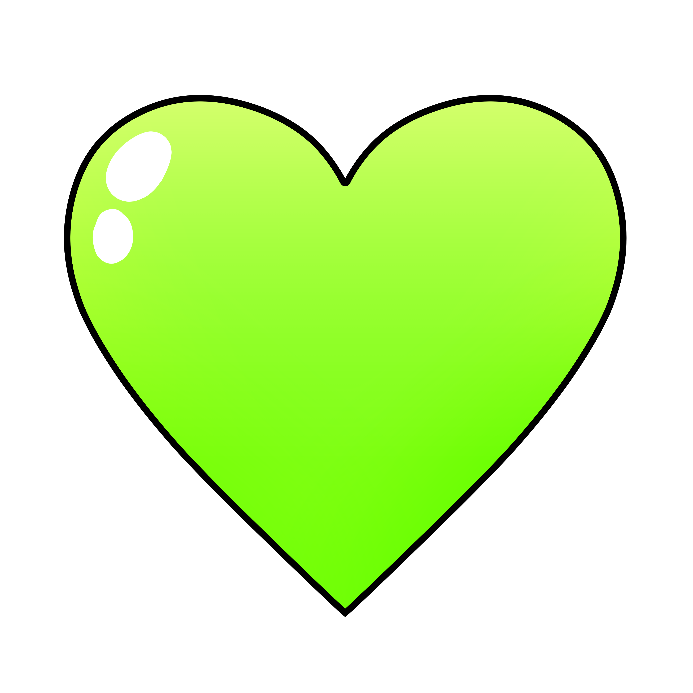 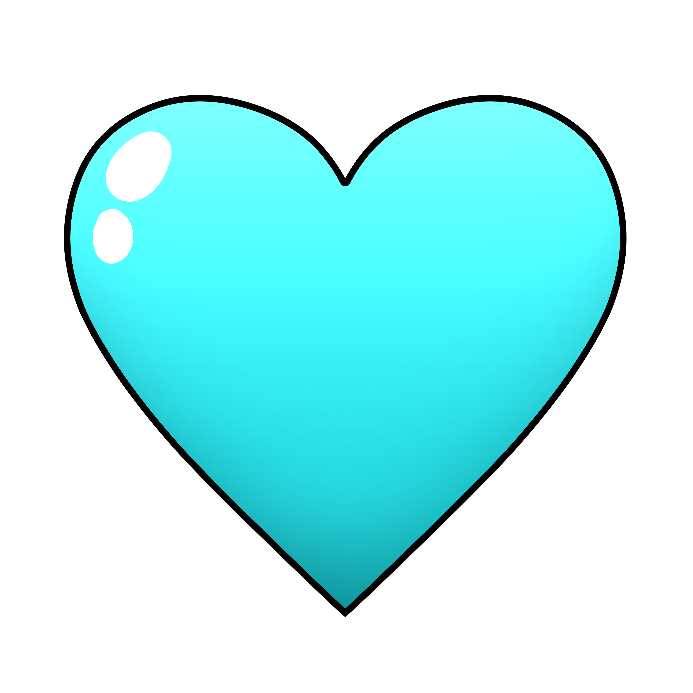 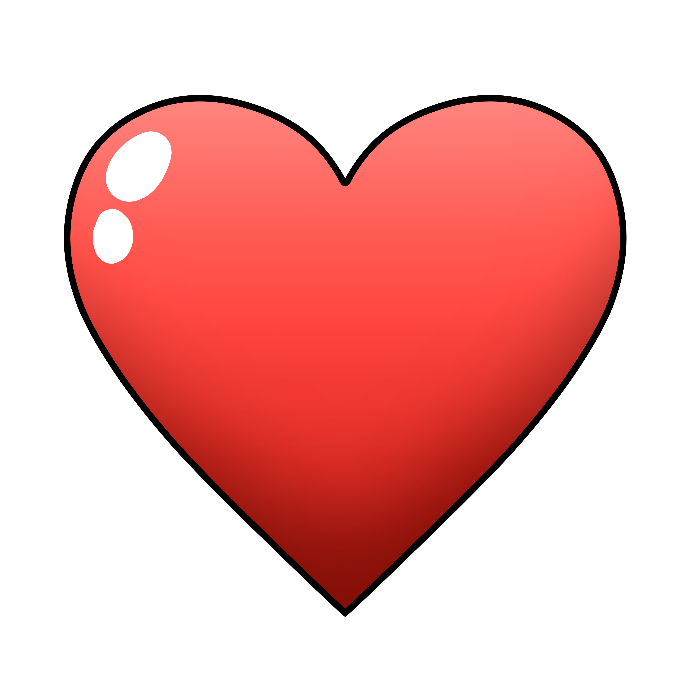 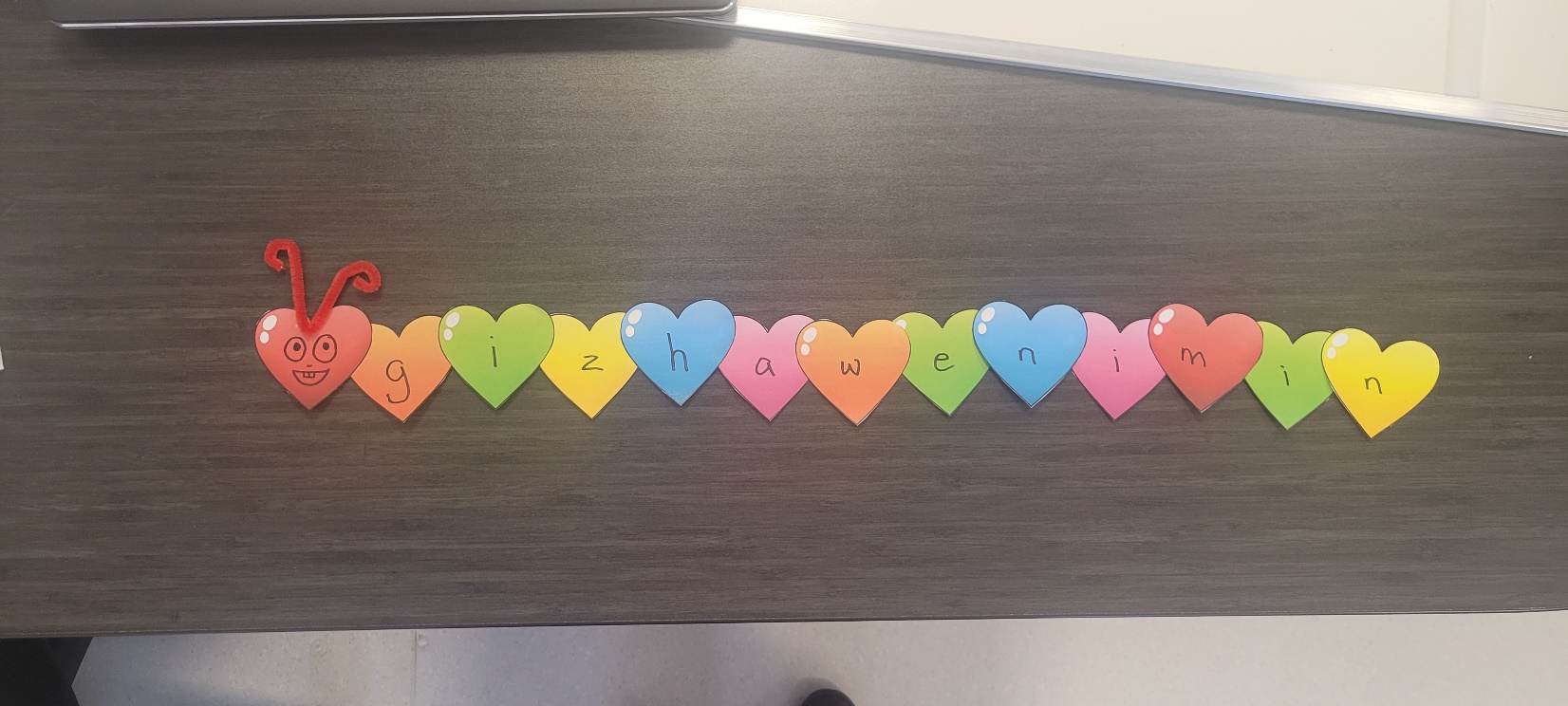 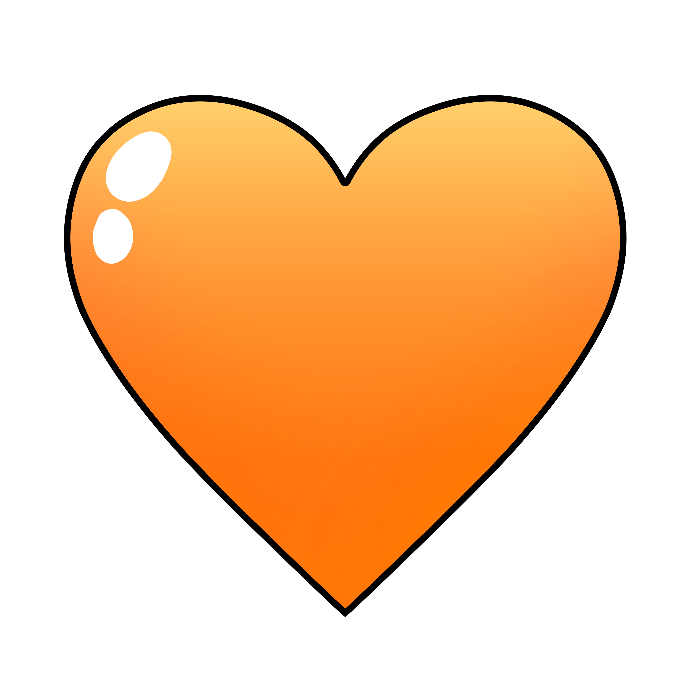 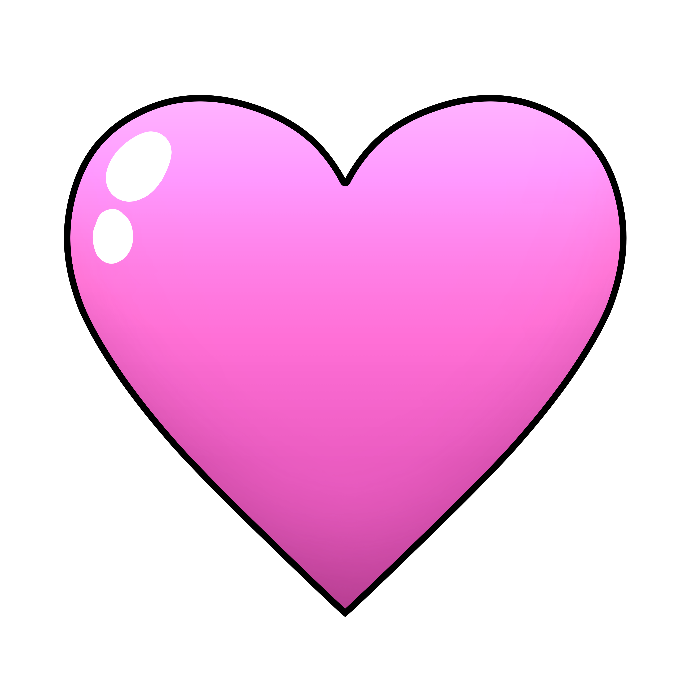 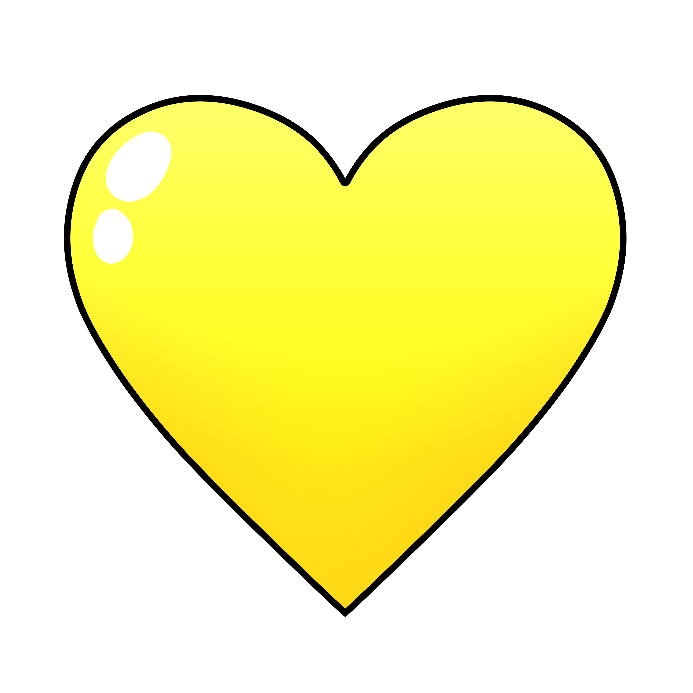 